エントリー①：１Ｈ足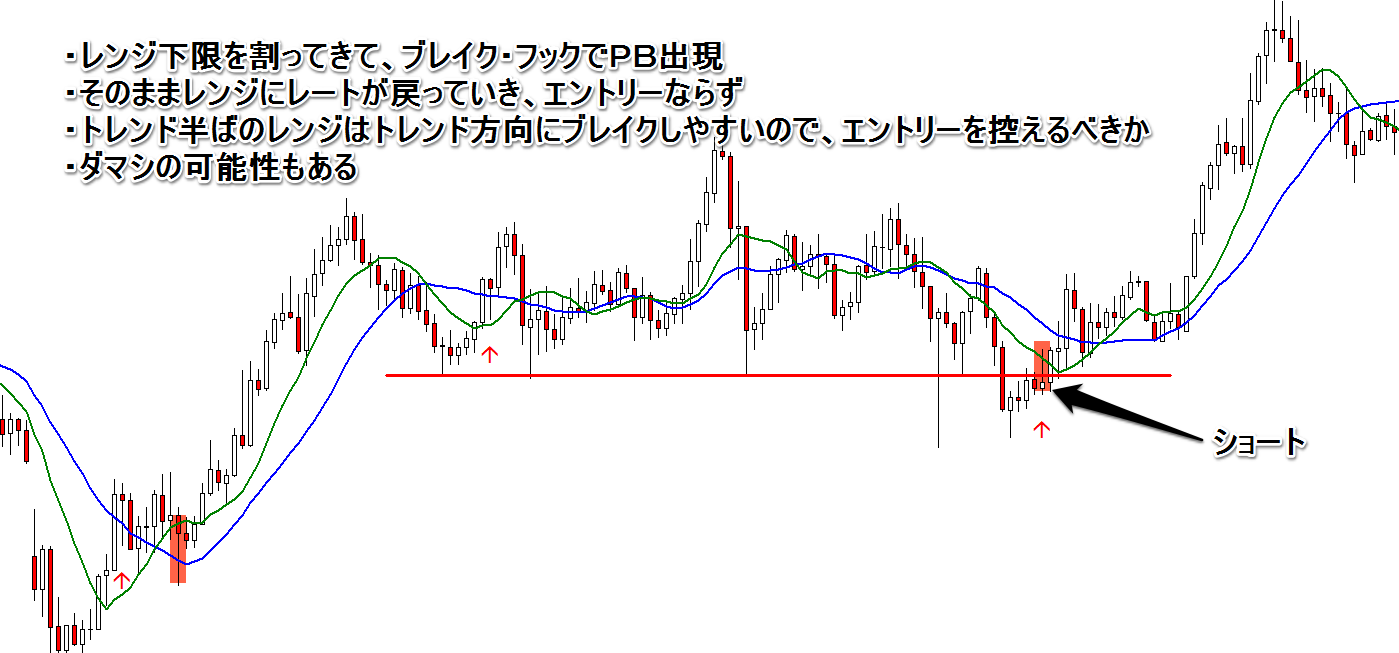 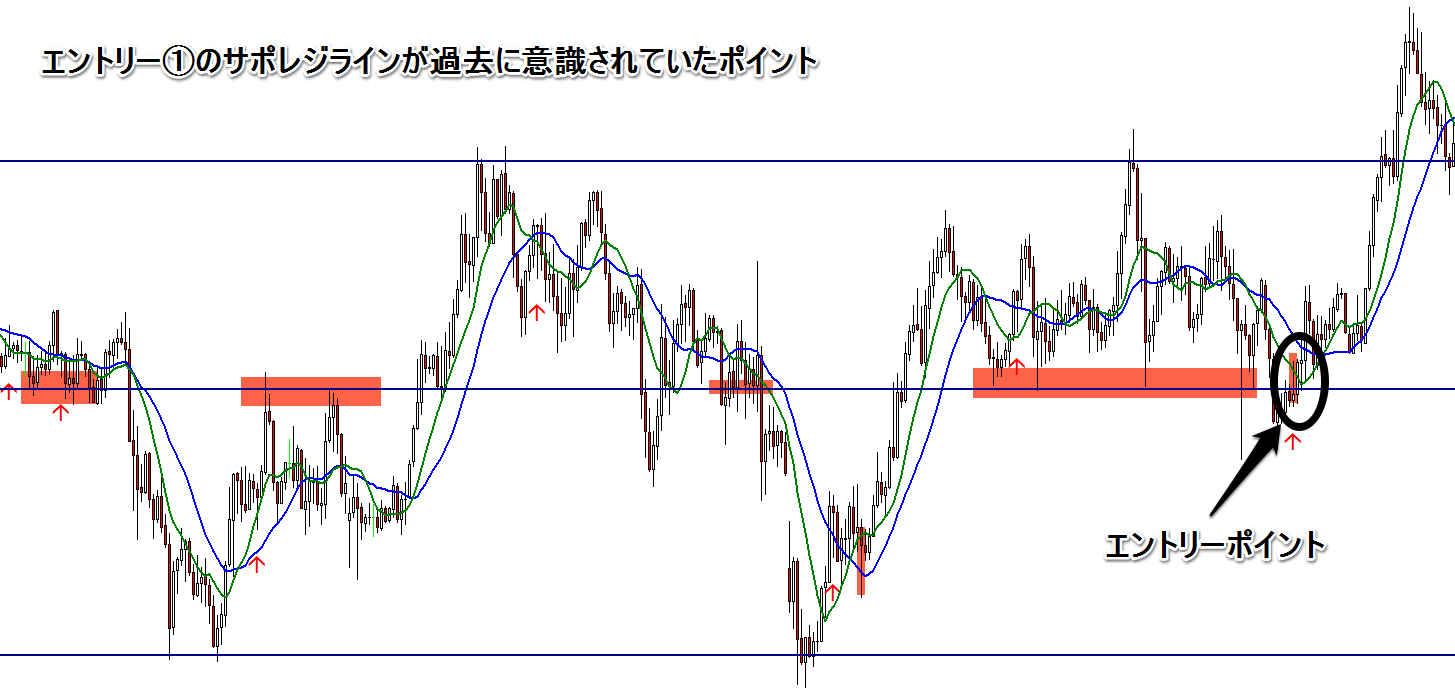 エントリー②：１Ｈ足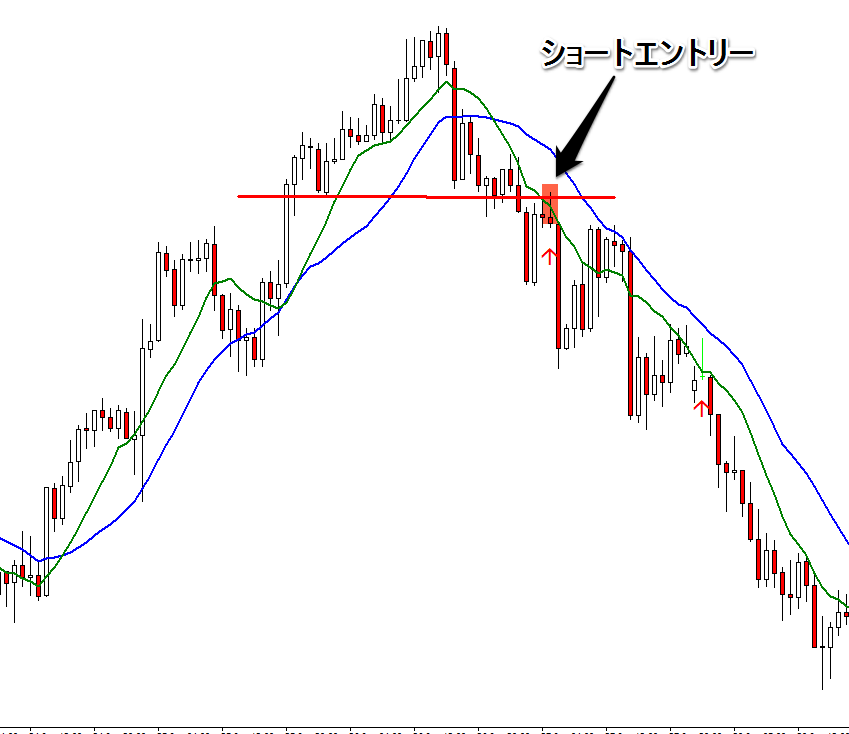 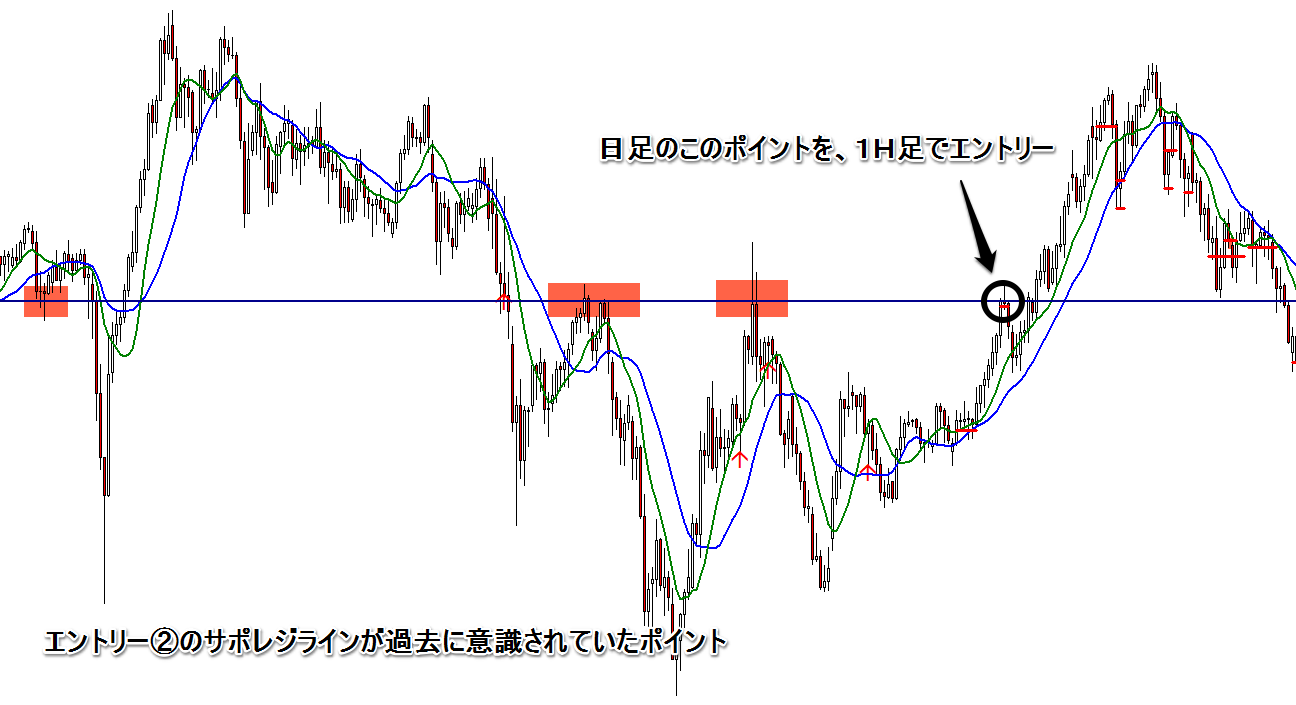 エントリー③：１Ｈ足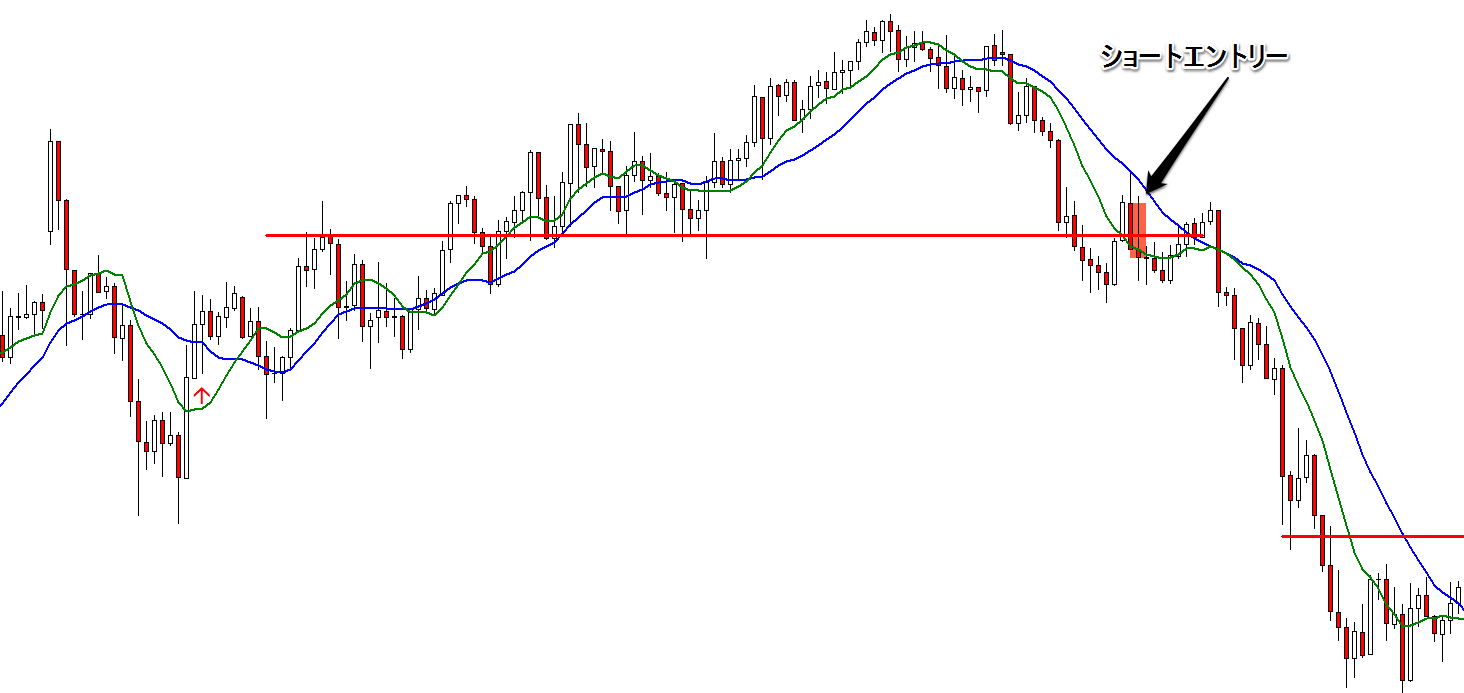 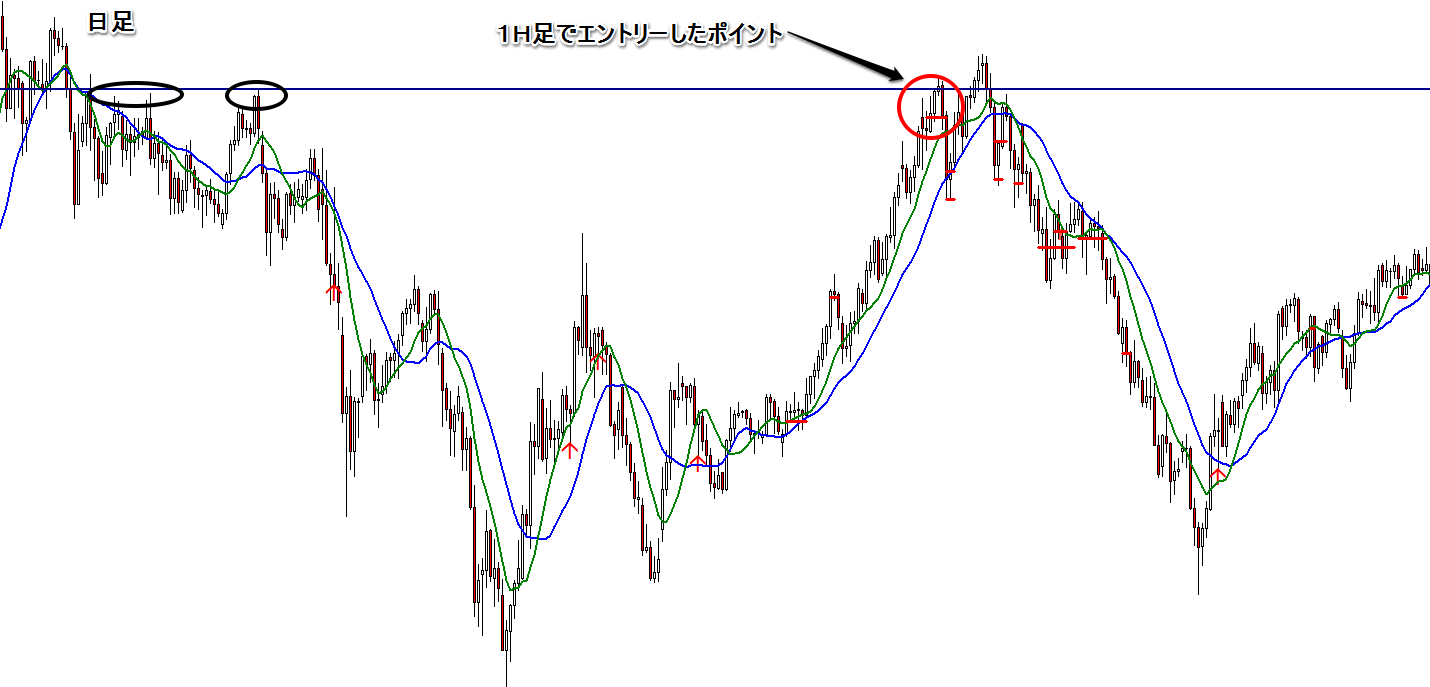 エントリー④：１Ｈ足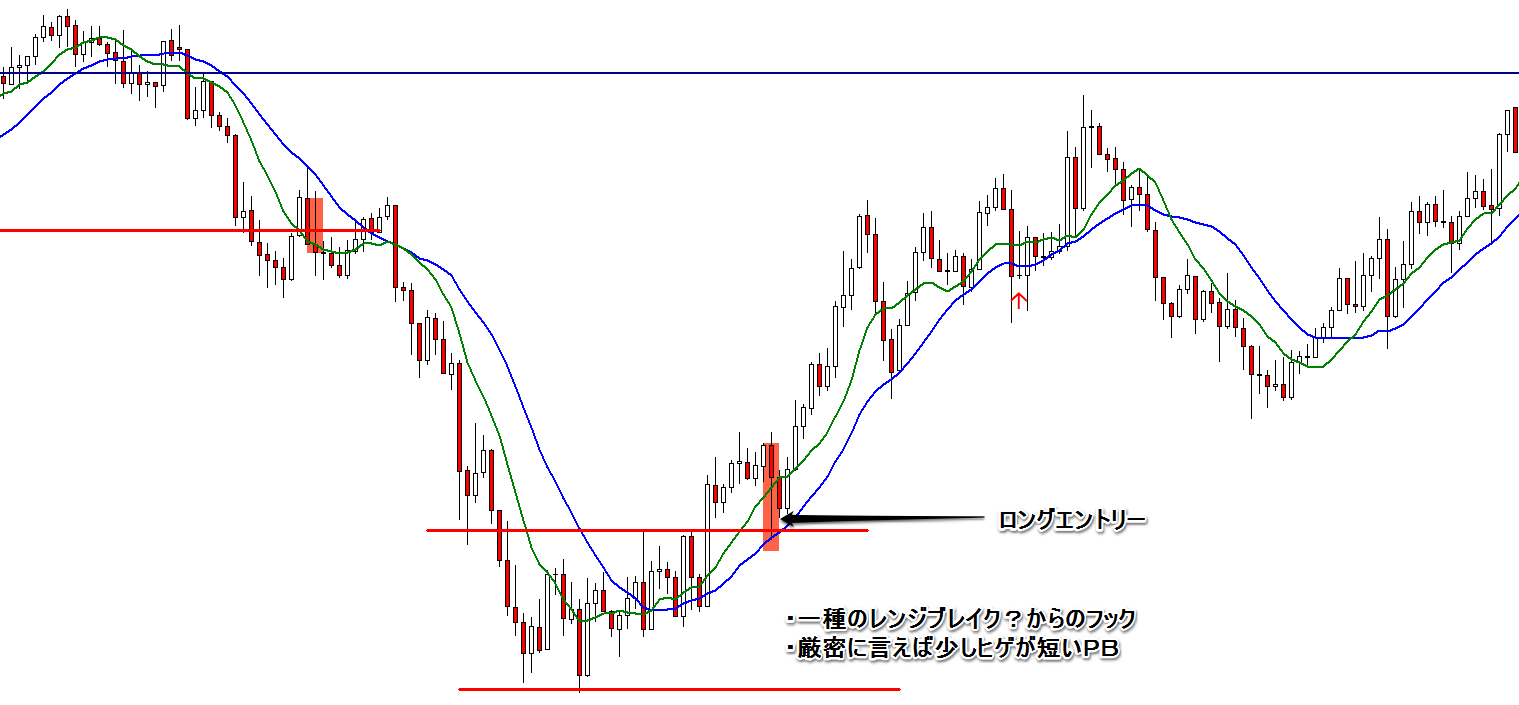 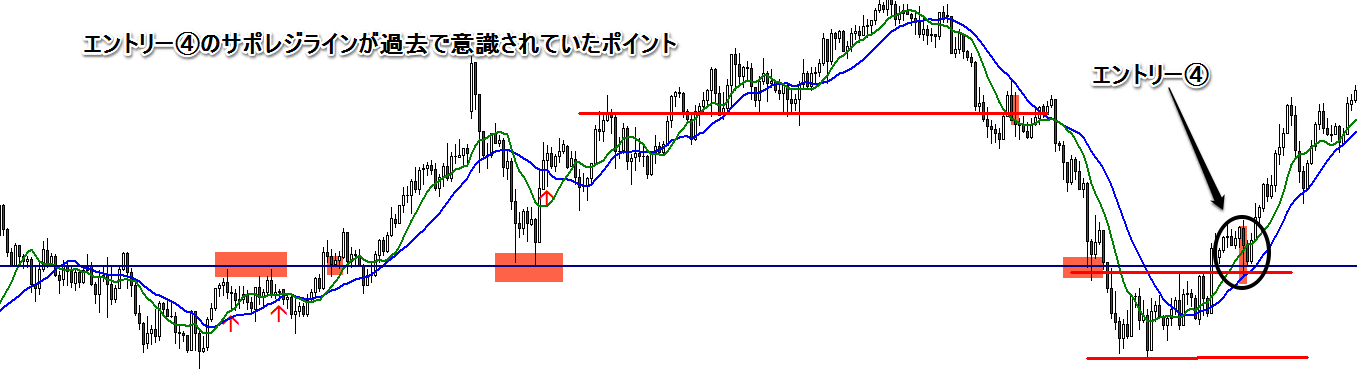 エントリー⑤：１Ｈ足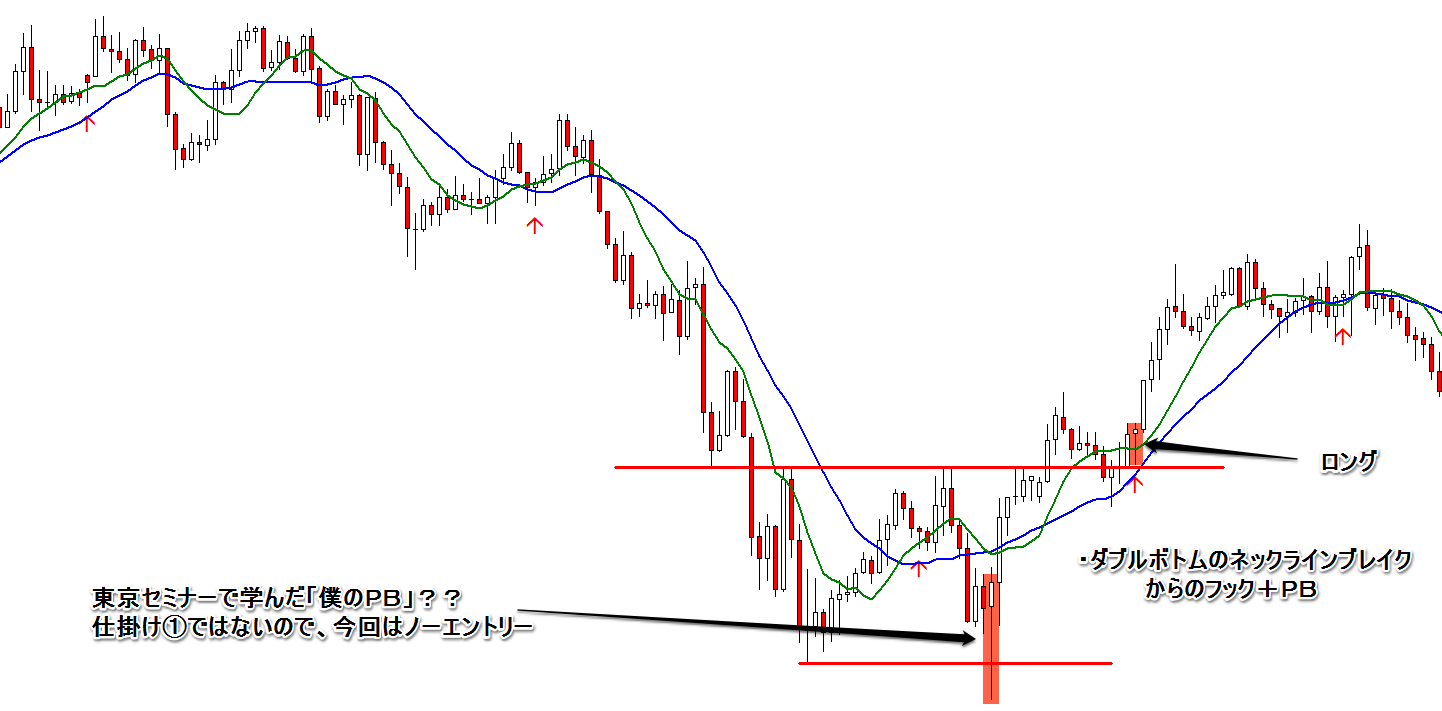 エントリー⑥：１Ｈ足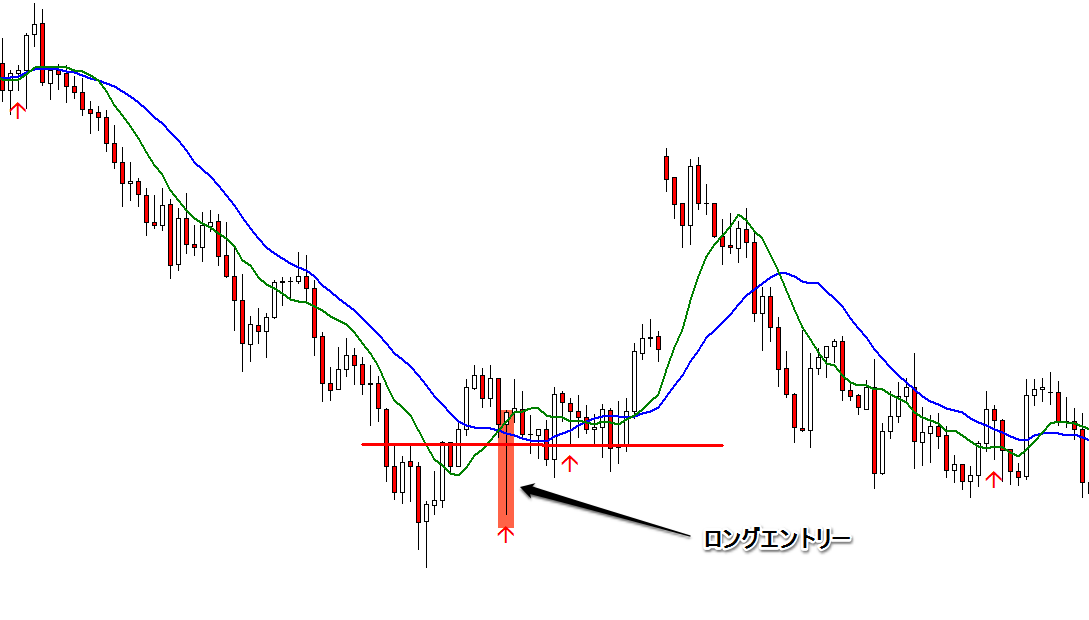 エントリー⑦・⑧：１Ｈ足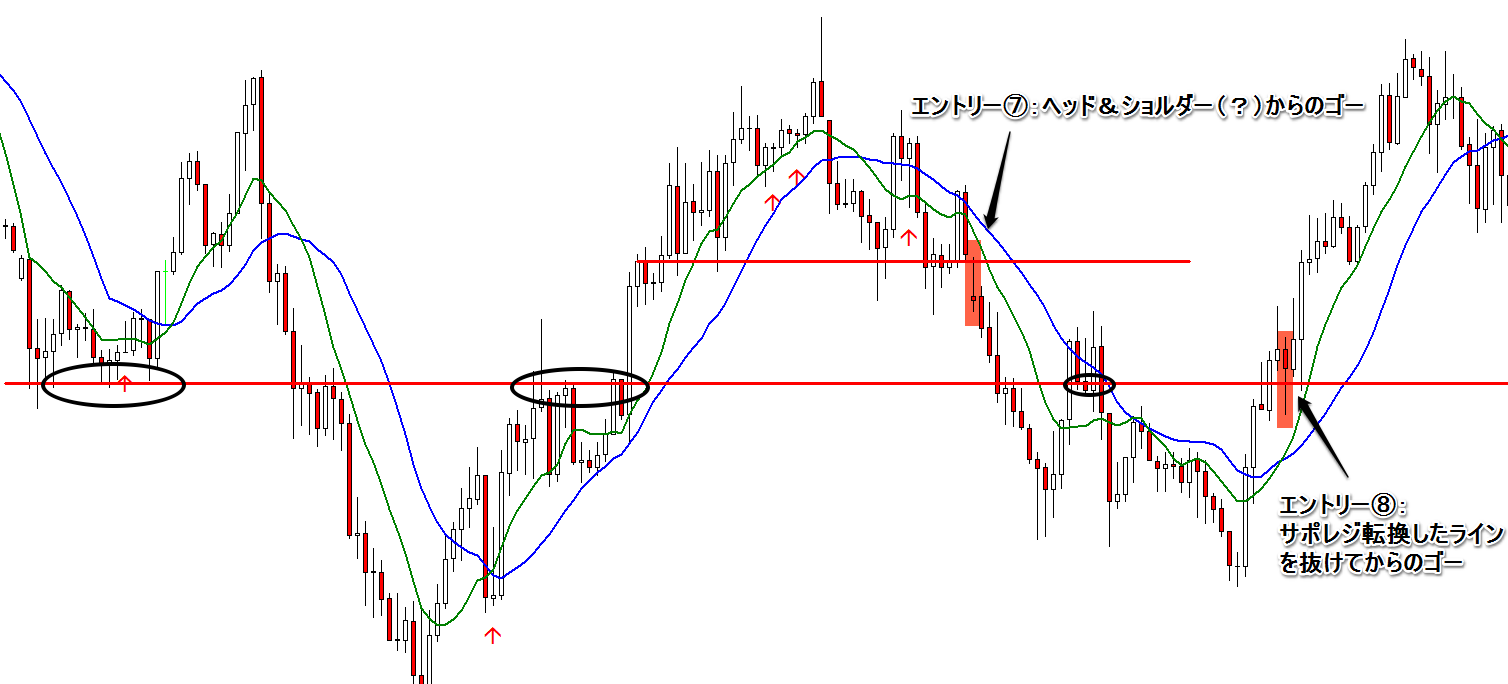 エントリー⑨：１Ｈ足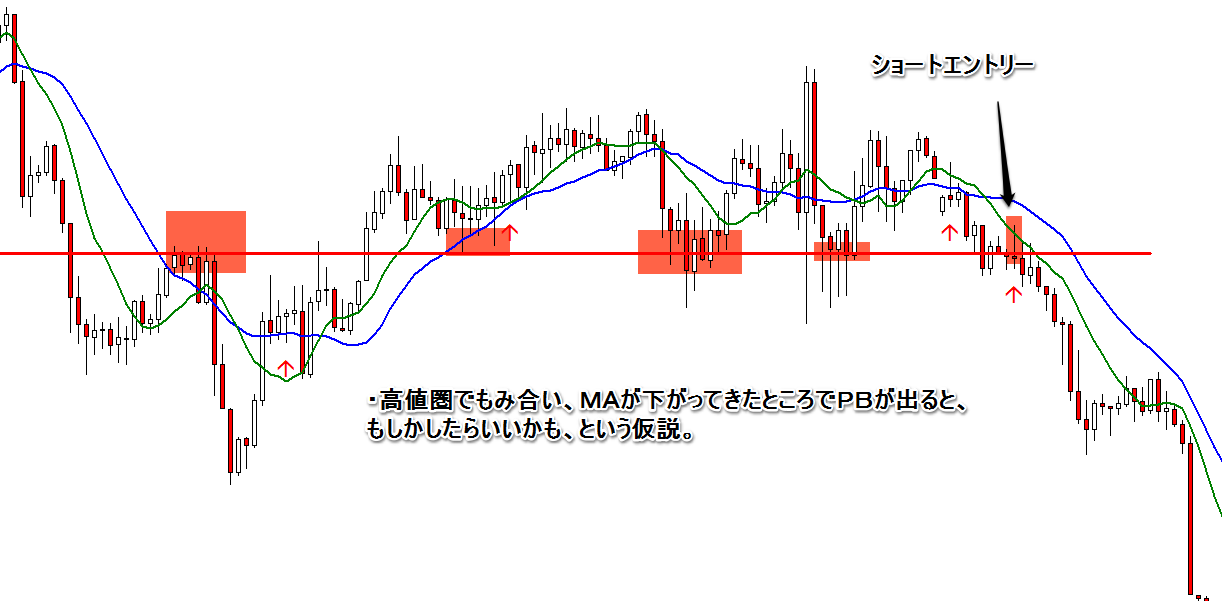 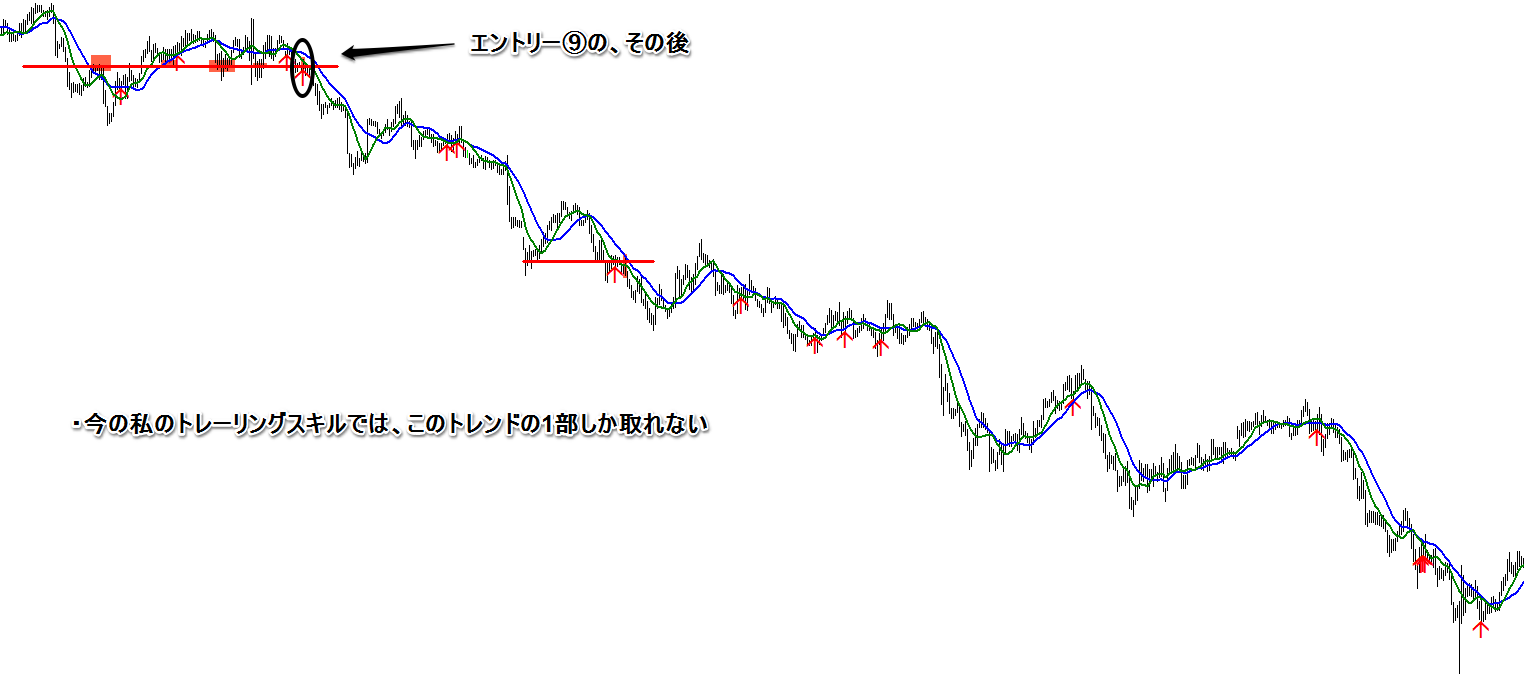 エントリー⑩：１Ｈ足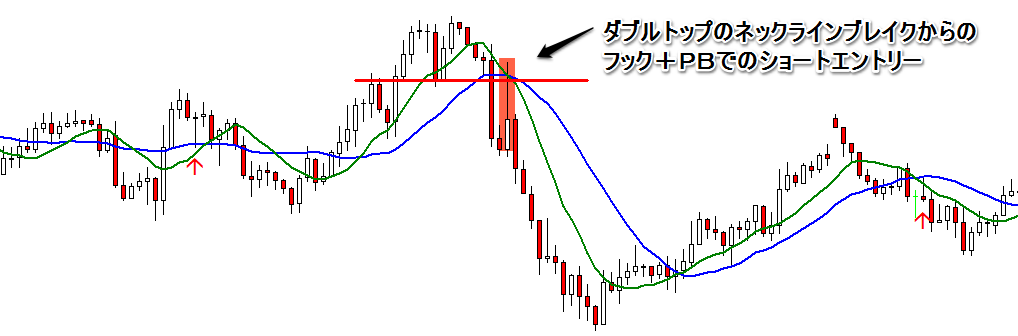 ノーエントリー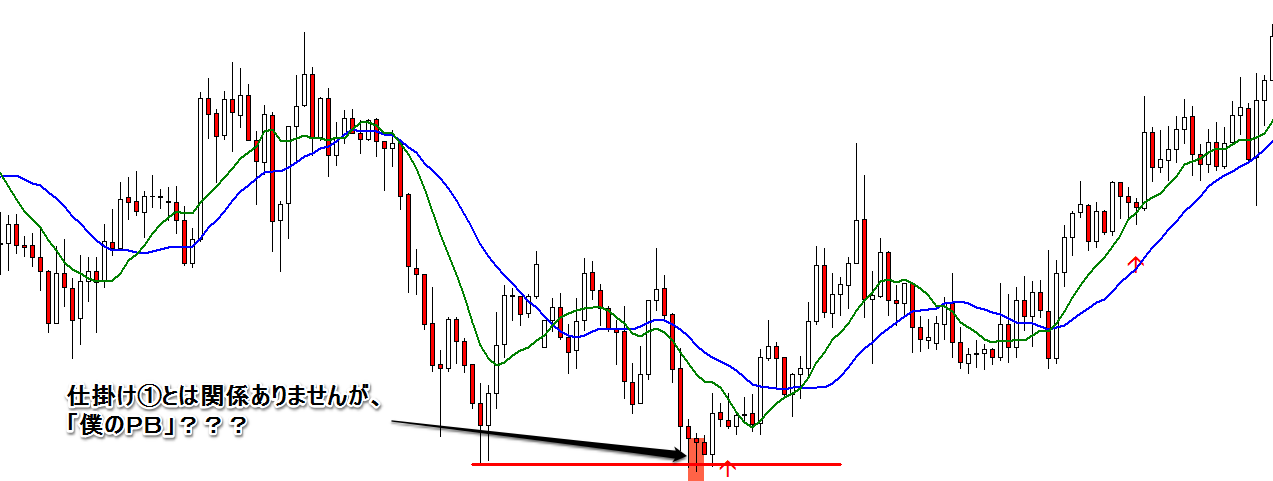 エントリー⑪：１Ｈ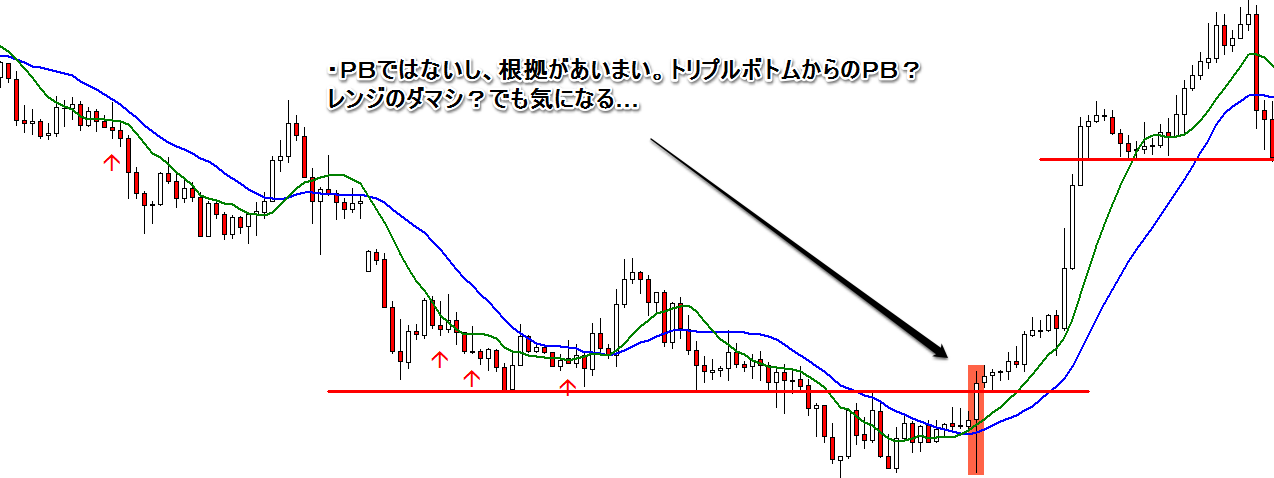 エントリー⑫：１Ｈ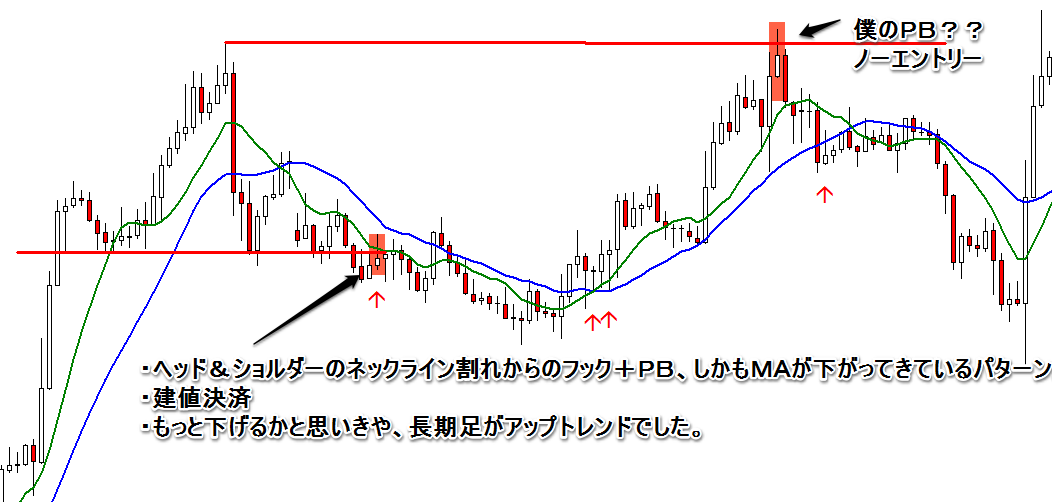 エントリー⑬：１Ｈ足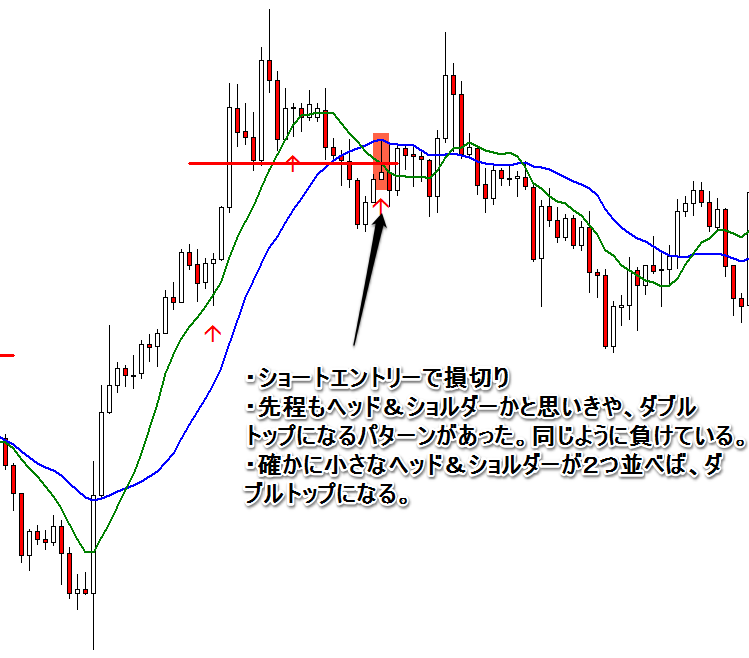 エントリー⑭：１Ｈ足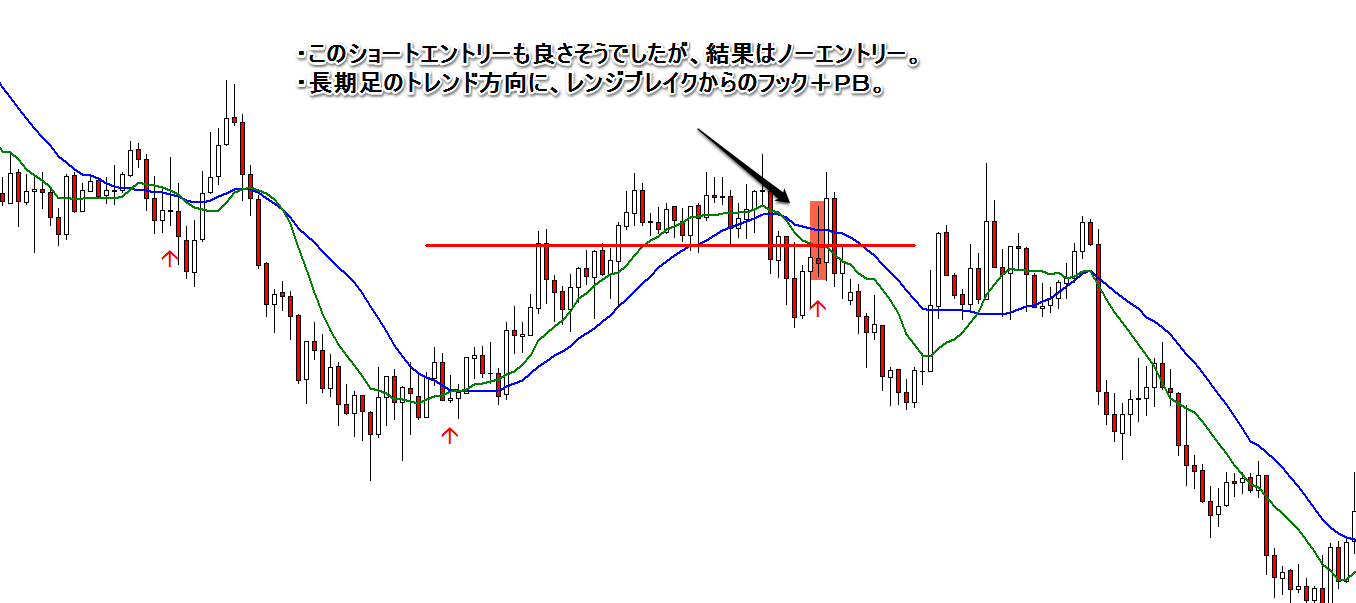 エントリー⑮：１Ｈ足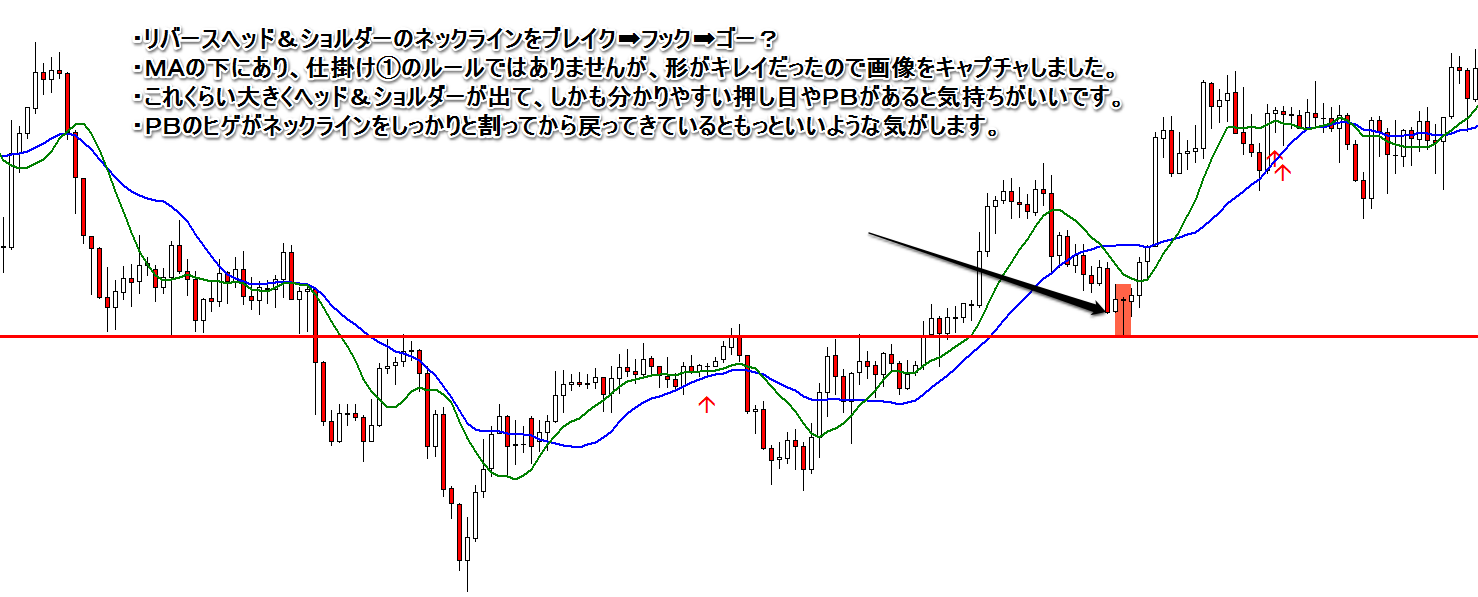 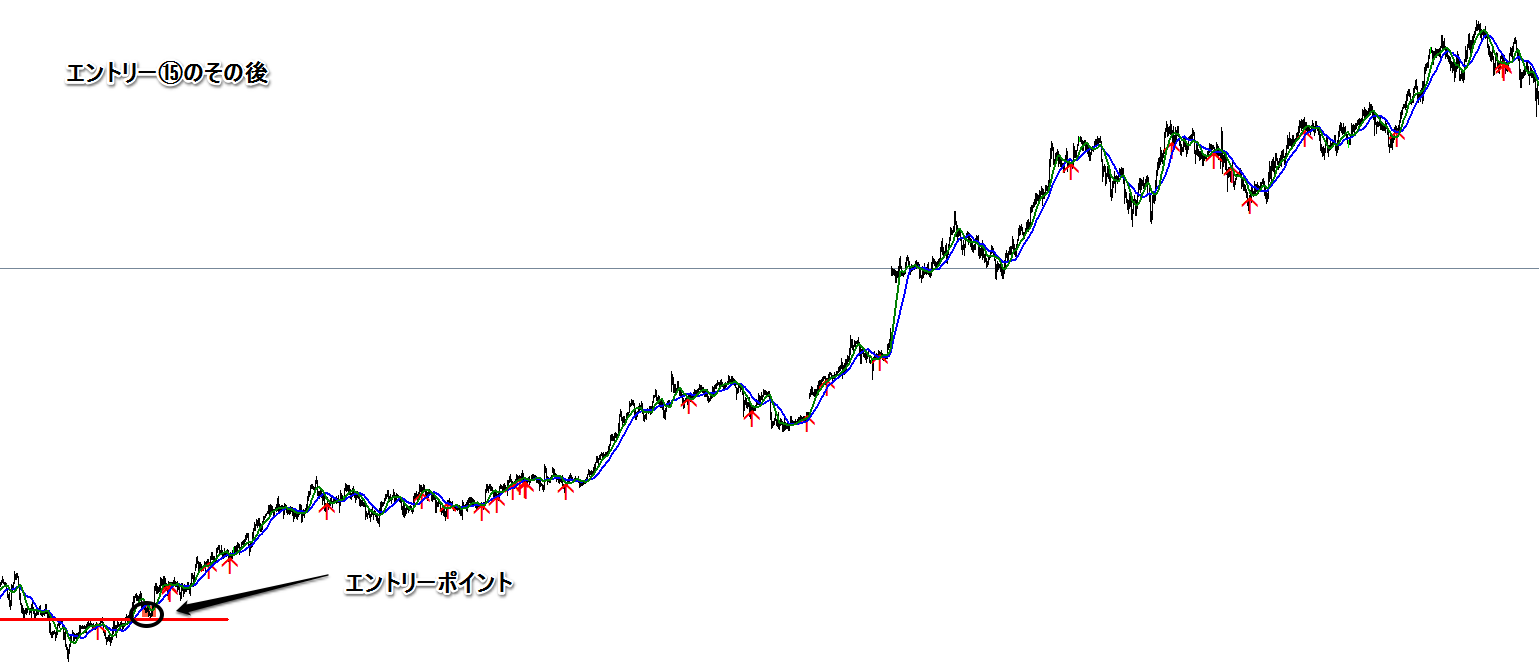 